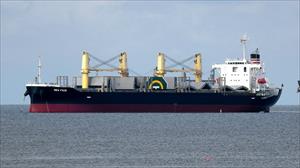 NEW FACEhttps://www.marinetraffic.com/en/ais/details/ships/shipid:5793899/mmsi:356623000/imo:9780316/vessel:NEW_FACEBulk CarrierIMO: 9780316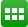 ADD TO FLEETCREATE NOTIFICATIONSVoyage InformationUNLOCK VOYAGE INFORMATIONJP CHBCHIBAJP UKBKOBEATD: 2020-05-09 16:10 LT (UTC +9)ATA: 2020-05-12 07:37 LT (UTC +9)PAST TRACKROUTE FORECASTReported ETA: 2020-05-04 02:00 LT (UTC +9)Calculated ETA: ••••••••••Calculated ETA at: ••••••••••Predictive ETD: ••••••••••Reported Destination: JP UKBDistance Travelled: ••••••••••Distance to Go: ••••••••••Total Voyage Distance: ••••••••••Time to Destination: ••••••••••Draught (Reported/Max): 7.7 m / ••••••••••Load Condition: ••••••••••Speed recorded (Max / Average): 11.7 knots / 9.4 knotsEVENTS TIMELINEPOSITION HISTORYReported Destination and ETA Received 2020-05-12 23:19 UTCSummaryWhere is the ship?Bulk Carrier NEW FACE is currently located at JAPAN - Japan Coast at position 34° 42' 15.552" N, 135° 17' 48.12" E as reported by MarineTraffic Terrestrial Automatic Identification System on 2020-05-12 23:25 UTC (2 minutes ago)The wind in this area at that time blows from North direction at force 0 Beaufort.Where is this vessel going to?The vessel is currently at port KOBE, JP after a voyage of 2 days, 15 hours originating from port CHIBA, JP.What kind of ship is this?NEW FACE (IMO: 9780316) is a Bulk Carrier that was built in 2017 (3 years ago) and is sailing under the flag of Panama.It’s carrying capacity is 38242 t DWT and her current draught is reported to be 7.7 meters. Her length overall (LOA) is 182.87 meters and her width is 31 meters.Vessel InformationGeneralIMO: 9780316Name: NEW FACEVessel Type - Generic: CargoVessel Type - Detailed: Bulk CarrierStatus: ActiveMMSI: 356623000Call Sign: HONRFlag: Panama [PA]Gross Tonnage: 24655Summer DWT: 38242 tLength Overall x Breadth Extreme: 182.87 x 31 mYear Built: 2017Home Port: -Classification Society: ••••••••••Builder: ••••••••••Owner: ••••••••••Manager: ••••••••••